PolioPlus Society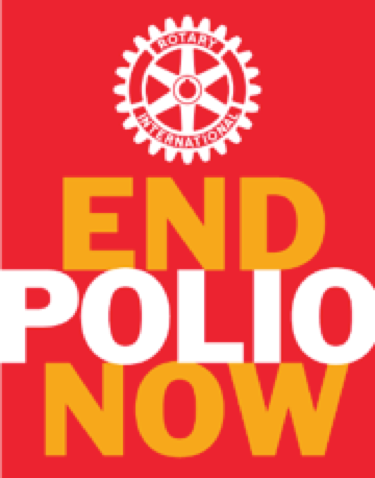 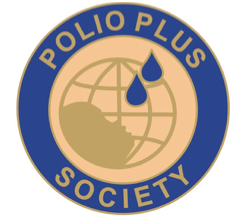 Als Rotariër en supporter van de wereldwijde actie ‘End Polio Now’, core business numero uno van Rotary International, wil ik deelnemen aan de ‘Countdown to History’ als lid van dePolioPlus Society van District 2140Ik verbind mij ertoe om jaarlijks, en dit minimaal tot en met 2026, een bijdrage te doen aan het PolioPlus Fonds van de Rotary Foundation  100 EUR per jaar (minimumbedrag om lid te worden van de vereniging)  Een bijdrage van _____________ EUR per jaar aan PolioPlus (indien meer dan 100 EUR)Ik beloof om Rotary te helpen geschiedenis schrijven door elk jaar het bovengenoemde bedrag bij te dragen totdat de Wereldgezondheidsorganisatie verklaart dat polio wereldwijd volledig is uitgeroeid omdat elk kind een risico loopt zolang de wereld niet poliovrij is.Leden van de PolioPlus Society ontvangen een PolioPlus Society-lidmaatschapsspeld en een certificaat. De jaarlijkse bijdrage komt in aanmerking voor Paul Harris-erkenningspunten.De bijdrage kan overgeschreven worden:Via de Koning Boudewijn Stichting op BE10 0000 0000 0404 (BIC: BPOTBEB). Je gebruikt het vrije mededelingsveld en geeft volgende mededeling: +++019/1240/00240+++, je voornaam en naam, je RotaryID (Je Rotary ID vind je op je lidkaart of via Polaris) en PPS     Voornaam en Naam __________________________________________Datum____________________     E-mail adres _______________________________________ Club __________________________Stuur dit ingevuld formulier en een copy van je overschrijving per e-mail naar dany.vandevoort@telenet.be. Uw PolioPlus Society-certificaat en speld worden opgestuurd. 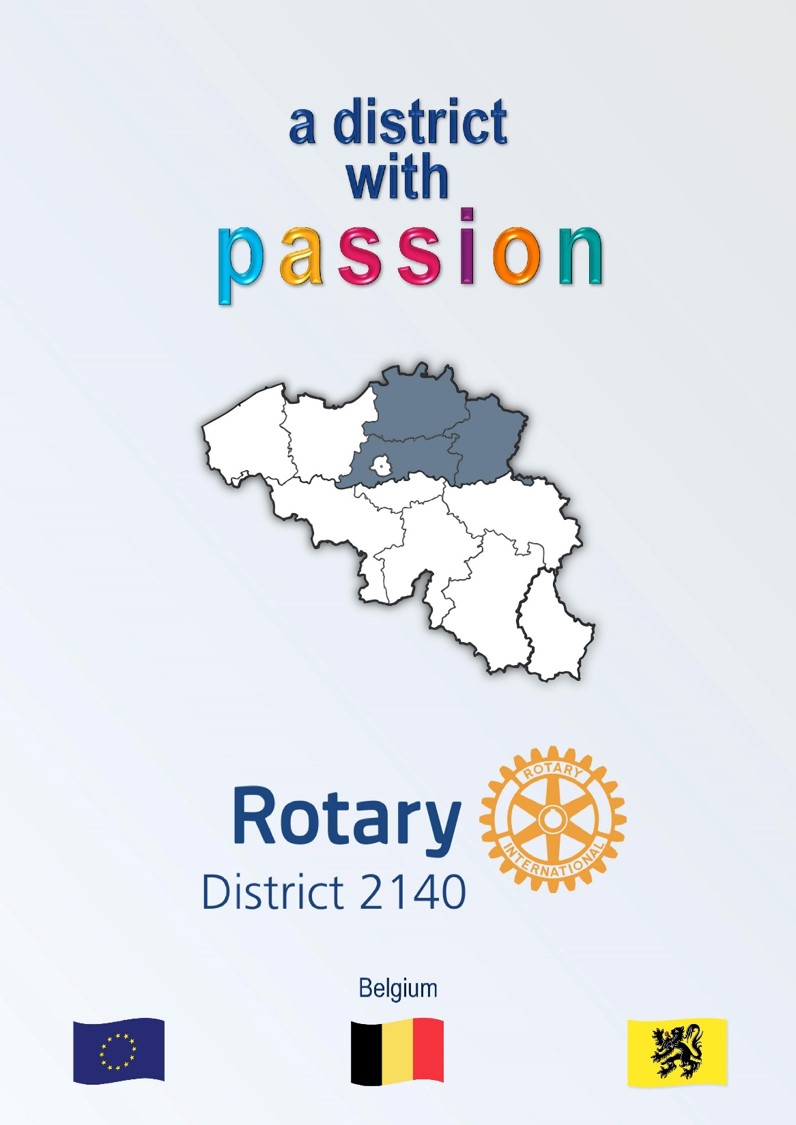 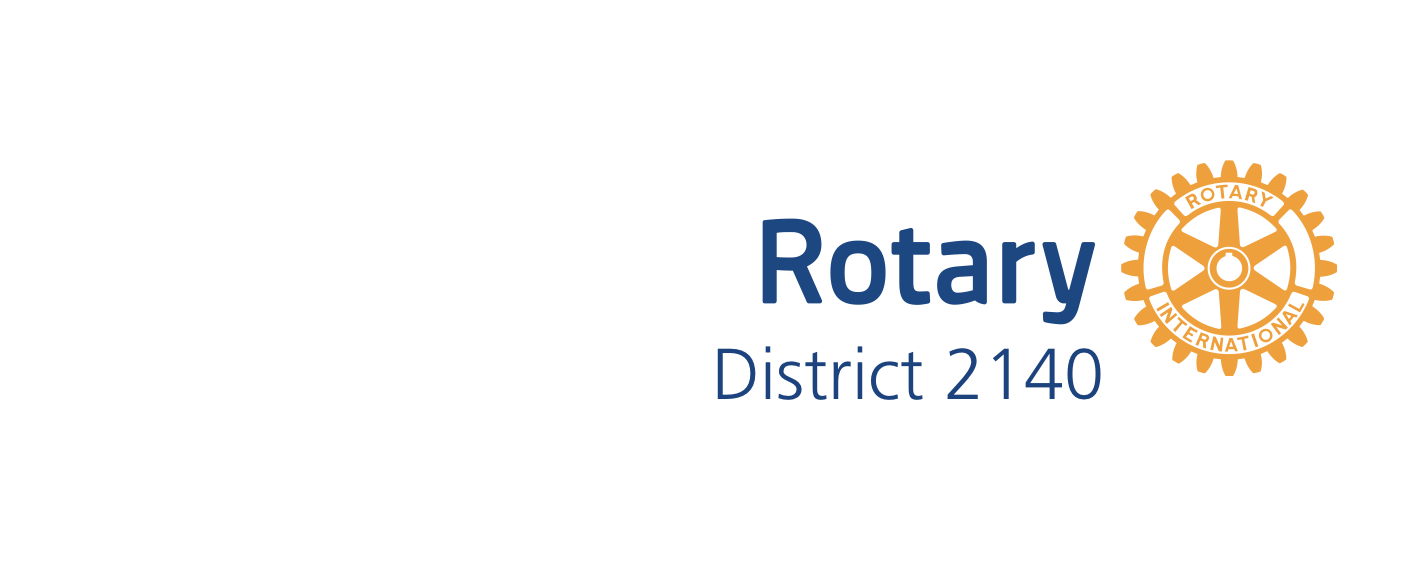 